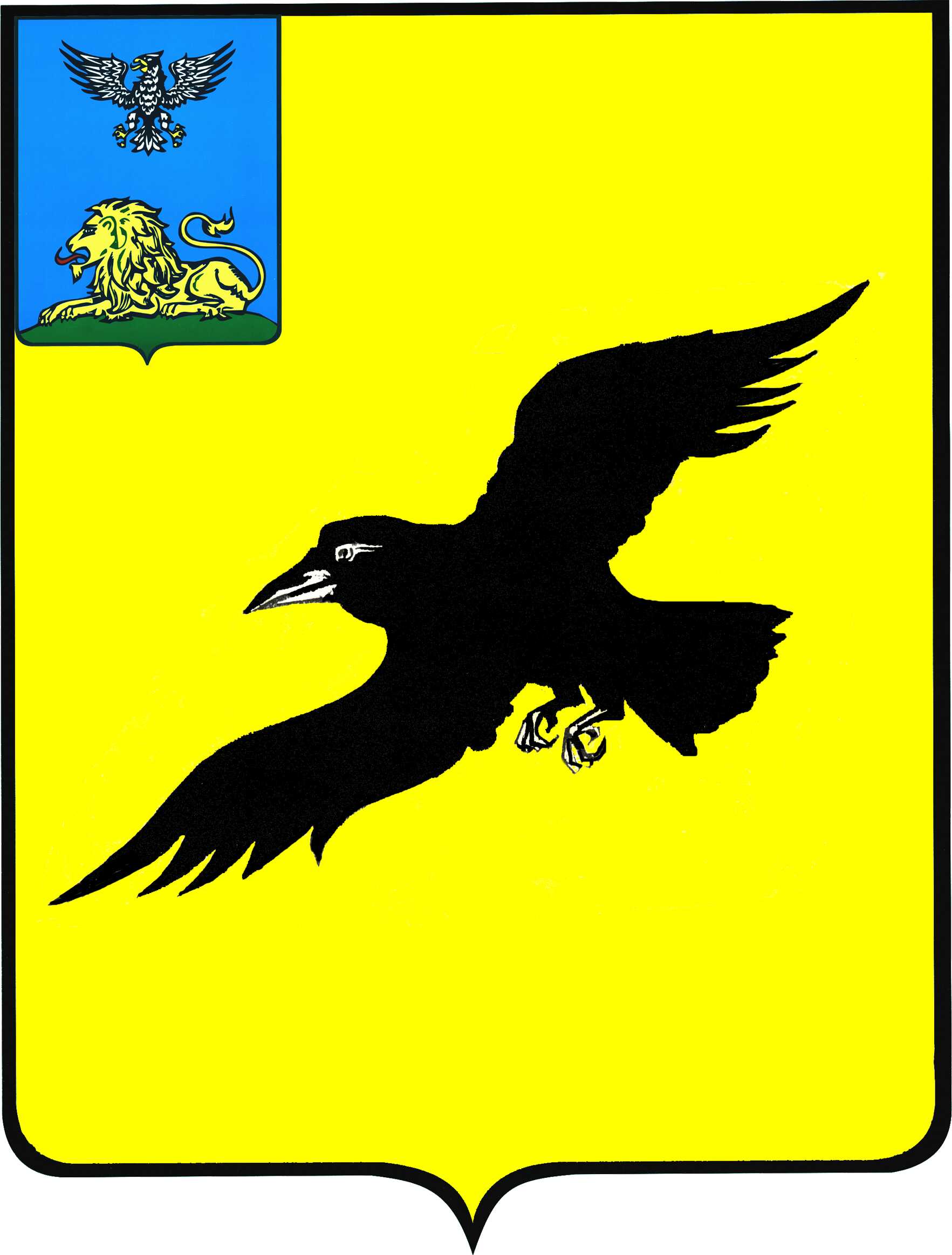 Б е л г о р о д с к а я   о б л а с т ьАДМИНИСТРАЦИЯ ГРАЙВОРОНСКОГО ГОРОДСКОГО ОКРУГАПОСТАНОВЛЕНИЕГрайворон«_16_ »  __марта__ 2023_ г.							             	№ __173__В соответствии с Федеральным законом от 09 февраля 2009 года                      №8-ФЗ «Об обеспечении доступа к информации о деятельности государственных органов и органов местного самоуправления», распоряжением Правительства Российской Федерации от 02 сентября 2022 года №2523-р, постановлением Правительства Белгородской области от 09 января 2023 года №3-пп «О размещении информации о деятельности государственных органов Белгородской области и подведомственных им организаций на официальных страницах», в целях совершенствования взаимодействия администрации Грайворонского городского округа и подведомственных ей организаций 
в информационных системах и (или) программах для электронных вычислительных машин постановляю: 1.	Определить официальными страницами администрации Грайворонского городского округа в информационных системах 
и (или) программах для электронных вычислительных машин:ВКонтакте: https://vk.com/graivoron_adm;Одноклассники: https://ok.ru/grayvoronnn;Телеграм: https://t.me/graivoron_okrug.2.	Утвердить Положение об организации работы администрации Грайворонского городского округа и подведомственных ей организаций                   с официальными страницами (далее – Положение, прилагается).3.	Определить заместителя главы администрации Грайворонского городского округа – руководителя аппарата главы администрации 
Адаменко Е.А. лицом, ответственным за организацию доступа к информации 
о деятельности администрации Грайворонского городского округа 
на официальных страницах администрации Грайворонского городского округа.4.	Заместителю главы администрации Грайворонского городского округа – руководителю аппарата главы администрации Адаменко Е.А.: -	обеспечить создание официальных страниц администрации Грайворонского городского округа и размещение на них информации о своей деятельности в соответствии с Положением;-	организовать работу администрации Грайворонского городского округа и подведомственных организаций с официальными страницами;-	обеспечить взаимодействие с организациями, подведомственными администрации Грайворонского городского округа, по вопросам работы 
с официальными страницами.5.	Муниципальному центру управления Грайворонского городского округа (Четвергова Л.А.) обеспечить:-	оказание консультационной и методической помощи организациям, подведомственным администрации Грайворонского городского округа,                    по вопросам организации работы с официальными страницами;-	контроль за работой организаций, подведомственных администрации Грайворонского городского округа, с официальными страницами.6.	Рекомендовать руководителям организаций, подведомственных администрации Грайворонского городского округа:-	принять правовые акты, регулирующие вопросы организации работы с официальными страницами с учетом положений настоящего постановления;-	возложить контроль за работой с официальными страницами 
на Муниципальный центр управления Грайворонского городского округа (Четвергова Л.А.).7.	Опубликовать настоящее постановление в газете «Родной край»                      и сетевом издании «Родной край 31» (rodkray31.ru), разместить на официальном сайте органов местного самоуправления Грайворонского городского округа (grajvoron-r31.gosweb.gosuslugi.ru).8.	Контроль за исполнением постановления возложить на заместителя главы администрации городского округа – руководителя аппарата главы администрации Е.А. Адаменко. 9.	Настоящее постановление вступает в силу со дня его официального опубликования и распространяется на правоотношения, возникшие с 01 января 2023 года.ПриложениеУТВЕРЖДЕН постановлением администрацииГрайворонского городского округаот «_16_» _марта_ 2023_ г. № _173_ПОЛОЖЕНИЕ 
об организации работы администрации 
Грайворонского городского округа и подведомственных ей организаций 
с официальными страницами1.	Положение об организации работы администрации Грайворонского городского округа и подведомственных ей организаций с официальными страницами (далее - Положение) определяет порядок создания и ведения официальных страниц администрации Грайворонского городского округа 
и подведомственных ей организаций, подведомственных учреждений 
и (или) организаций в сети Интернет. Положение разработано в целях совершенствования работы администрации Грайворонского городского округа и подведомственных 
ей организаций в сети Интернет, а также стандартизации механизмов работы.Положение разработано в соответствии с Федеральным законом 
от 09 февраля 2009 года №8-ФЗ «Об обеспечении доступа к информации 
о деятельности государственных органов и органов местного самоуправления» (далее - Федеральный закон №8-ФЗ), распоряжением Правительства Российской Федерации от 02 сентября 2022 года № 2523-р.2.	Координацию работы администрации Грайворонского городского округа и подведомственных ей организаций с официальными страницами 
в сети Интернет (далее - официальные страницы) осуществляет Муниципальный центр управления Грайворонского городского округа 
(далее - МЦУ).3.	Консультационное и методическое обеспечение администрации Грайворонского городского округа и подведомственных ей организаций 
по вопросам работы с официальными страницами осуществляет МЦУ Грайворонского городского округа.4.	Для целей настоящего Положения используются следующие понятия:-	официальная страница - персональная страница в ВКонтакте 
и Одноклассники, созданная администрацией Грайворонского городского округа или подведомственной ей организацией и содержащая информацию 
об их деятельности;-	аккаунт - персональная страница в мессенджерах, в которых возможна коммуникация с населением Грайворонского городского округа.5.	Администрация Грайворонского городского округа 
и подведомственные ей организации создают официальные страницы 
для размещения информации о своей деятельности и осуществления коммуникации с населением.  Ссылки на актуальные официальные страницы, имеющиеся аккаунты, должны быть размещены на официальном сайте органов местного самоуправления Грайворонского городского округа 
(grajvoron-r31.gosweb.gosuslugi.ru) и подведомственных ей организаций.6.	Во исполнение Федерального закона от 27 июля 2010 года № 210-ФЗ «Об организации предоставления государственных и муниципальных услуг» 
и в порядке, установленном Правительством Российской Федерации, администрация Грайворонского городского округа и подведомственные 
ей организации осуществляют:-	размещение информации на своих официальных страницах;-	получают доступ к информации, размещаемой на официальных страницах;-	осуществляют взаимодействие с пользователями на официальных страницах с использованием инфраструктуры, обеспечивающей  информационно-технологическое взаимодействие информационных систем, используемых для предоставления государственных и муниципальных услуг 
и исполнения государственных и муниципальных функций в электронной форме.7.	Официальные страницы взаимодействуют с федеральной государственной информационной системой «Единый портал государственных и муниципальных услуг (функций)» в порядке и в соответствии 
с требованиями, которые утверждаются Правительством Российской Федерации.8.	В целях обеспечения права пользователей информаций на доступ 
к информации, размещенной на официальных страницах и в аккаунтах, администрация Грайворонского городского округа и подведомственные 
ей организации принимают меры по защите этой информации в соответствии 
с законодательством Российской Федерации.Рекомендуется связать официальные страницы, аккаунты с единым телефоном и электронной почтой, принадлежащими администрации Грайворонского городского округа или подведомственной ей организации.  Необходимо гарантировать работу по обеспечению защищенности официальных страниц и аккаунтов (принятие мер, направленных 
на обеспечение безопасности данных и на защиту официальных страниц 
и аккаунтов от несанкционированного доступа и др.).9.	Ответственными за организацию доступа к информации 
о деятельности администрации Грайворонского городского округа 
или подведомственным ей организациям, являются руководители соответствующих отделов администрации Грайворонского городского округа или подведомственной ей организации.Администрация Грайворонского городского округа 
и её подведомственные организации соответствующими внутренними актами определяют структурные подразделения или должностных лиц, ответственных за ведение официальной страницы, аккаунта (далее – ответственный сотрудник), с внесением соответствующих изменений в должностной регламент (инструкцию).Информация об официальных страницах, аккаунтах администрации Грайворонского городского округа и подведомственных ей организаций 
и ответственном сотруднике (Ф.И.О., должность, контактный телефон и адрес электронной почты) с копией соответствующего акта о закреплении ответственности направляется в отдел по связям с общественностью аппарата главы администрации Грайворонского городского округа не позднее 
3 (трех) рабочих дней с момента создания официальной страницы, аккаунта, 
а также в случаях изменения адреса официальной страницы, аккаунта 
или изменений сведений об ответственном сотруднике.10.	Администрацией Грайворонского городского округа 
и подведомственными ей организациями обеспечиваются публичность официальных страниц, аккаунтов, а также возможность комментирования публикаций, размещаемых на официальных страницах, аккаунтах, пользователями соответствующих информационных систем и (или) программ для электронных вычислительных машин, мессенджеров.11.	Информация, размещаемая администрацией Грайворонского городского округа и подведомственными ей организациями на официальных страницах, должна содержать:1)	информацию об администрации Грайворонского городского округа или подведомственной ей организации и их деятельности, в том числе наименование, почтовый адрес, адрес электронной почты, номера телефонов справочных служб, информацию об официальном сайте администрации Грайворонского городского округа или подведомственной организации 
(при наличии);2)	иную информацию, в том числе о деятельности администрации Грайворонского городского округа и подведомственными ей организациями 
с учетом требований Федерального закона №8-ФЗ.12.	При работе с официальными страницами, аккаунтами должны быть соблюдены следующие требования к оформлению:12.1.	Необходимо придерживаться единого стиля оформления ресурсов 
и размещаемых в них публикаций.12.2.	Необходимо разместить выдержки из правил соответствующих информационных систем и (или) программ для электронных вычислительных машин (ВКонтакте, Одноклассники), мессенджеров, касающиеся поведения 
ее пользователей.12.3.	При работе по организации наполнения официальной страницы, аккаунта необходимо придерживаться следующих рекомендаций:-	на официальных страницах, в аккаунтах не реже трех раз в неделю осуществляется размещение уникальной информации о деятельности администрации Грайворонского городского округа или подведомственной организации;-	при ведении официальных страниц, аккаунтов используются тексты, фотографии, инфографика, карточки, анимация, видео, трансляции прямых эфиров, их записи, опросы, конкурсы, акции и представленные в иной форме материалы с учетом специфики информационной системы 
и (или) программы для электронных вычислительных машин, мессенджера;-	при написании текстов публикаций необходимо использовать стиль, характерный для общения в информационной системе и (или) программе для электронных вычислительных машин (ВКонтакте, Одноклассники), мессенджера (письменная разговорная речь). Не рекомендуется публиковать информацию в формате пресс-релизов, использовать канцеляризмы.13.	Администрация Грайворонского городского округа 
и подведомственные ей организации осуществляют мониторинг и контроль комментариев пользователей, оставленных на официальной странице, 
в аккаунте, на предмет соблюдения правил, касающихся поведения 
ее пользователей.Удалению подлежат комментарии и сообщения пользователей, направленные на возбуждение ненависти либо вражды, а также на унижение достоинства человека либо группы лиц по признакам пола, расы, национальности, языка, происхождения, отношения к религии, а равно принадлежности к какой-либо социальной группе, спам-рассылки, оскорбления и нецензурные выражения.При выявлении сообщений пользователей, отображающих полноту и суть проблемы, необходимо подготовить ответ. Ответ на сообщение должен быть корректным, содержать приветствие, соответствовать формату общения 
в информационной системе и (или) программе для электронных вычислительных машин (ВКонтакте, Одноклассники), мессенджерах 
и содержать информацию по существу (с приложением фото-, видеоматериалов при их наличии).14.	Руководители организаций, подведомственных администрации Грайворонского городского округа, несут персональную ответственность 
за достоверность и полноту информации, представляемой на официальных страницах, в аккаунтах о деятельности возглавляемых ими подведомственных организаций.15.	Ежеквартально Центром управления регионом Белгородской области осуществляется оценка работы администрации Грайворонского городского округа и её подведомственных организаций с официальными страницами, аккаунтами, результаты которой доводятся до сведения заместителей Губернатора Белгородской области, курирующих соответствующие направления.16.	Должностные лица администрации Грайворонского городского округа и подведомственных ей организаций, муниципальные служащие, работники подведомственных организаций, виновные в нарушении права 
на доступ к информации о деятельности администрации Грайворонского городского округа и подведомственных ей организаций, несут дисциплинарную, административную, гражданскую и уголовную ответственность в соответствии с законодательством Российской Федерации.О размещении информации о деятельности администрации Грайворонского городского округа 
и подведомственных ей организаций на официальных страницахГлава администрации Г.И. Бондарев